EFAITH 
European industrial heritage calendar / Agenda du patrimoine industrie en Europe 
http://industrialheritage.eu/events/calendar 

Please complete this form and send it back to secretariat@e-faith.org to announce your industrial heritage initiatives
Veuillez compléter et renvoyer ce formulaire au secretariat@e-faith.org pour announcer vos initiatives 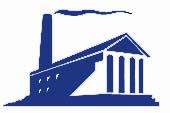  
Title of the event / Titre de l’événement
Country / Pays + Town / Ville
Dates from… till…  / Dates à partir de …. Jusqu’à
Organisers / Organisateurs Description (in the language of the event) / Description (dans la langue de l’événement)
Type Congress/ConferenceWorkshopcourse / traininglecturestudy tourguided touropen houseexhibitionother eventWeb page(s) with information and details / page web avec information et detailsPlease / veuillez Add the logo(s) of the organiser(s) /  ajouter le(s) logo(s) des organisateursAdd a picture which illustrates the event / ajouter une illustration illustrative pour l’événementWho completed this questionnaire / qui a rempli ce questionnaire ?-Name / NomRepresenting / representant de
Adressee-mail / courriel